ВНИМАНИЕ ПЕРЕВОЗЧИКОВ!Требования к организованной перевозки группы детей автобусамиВ соответствии с Правилами дорожного движения Российской Федерации, утвержденными Постановлением Совета Министров - Правительства Российской Федерации от 23 октября 1993 года № 1090 «Организованная перевозка группы детей» (далее Правила) - перевозка в автобусе, не относящемся к маршрутному транспортному средству, группы детей численностью 8 и более человек, осуществляемая без их родителей или иных законных представителей.Правила организованной перевозки группы детей автобусами, утверждены постановлением Правительства Российской Федерации от 23 сентября 2020 года № 1527
«Об утверждении Правил организованной перевозки группы детей автобусами». Требования, предъявляемые при организации и осуществлении организованной перевозки группы детей автобусами в городском, пригородном и междугородном сообщении:В случае если организованная перевозка группы детей осуществляется 1 автобусом или 2 автобусами, перед началом осуществления такой перевозки в подразделение Государственной инспекции безопасности дорожного движения территориального органа Министерства внутренних дел Российской Федерации (далее - подразделение Госавтоинспекции) на районном уровне по месту начала организованной перевозки группы детей подается уведомление об организованной перевозке группы детей.В случае если указанная перевозка осуществляется 3 автобусами и более, перед началом осуществления такой перевозки подается заявка на сопровождение автобусов патрульным автомобилем (патрульными автомобилями) подразделения Госавтоинспекции:при необходимости организации сопровождения по дорогам общего пользования, расположенным на территории нескольких муниципальных образований в пределах субъекта Российской Федерации, закрытых административно-территориальных образований, нескольких субъектов Российской Федерации, - в подразделение Госавтоинспекции на региональном уровне по месту начала организованной перевозки группы детей либо Центр специального назначения в области обеспечения безопасности дорожного движения Министерства внутренних дел Российской Федерации, Главное управление по обеспечению безопасности дорожного движения Министерства внутренних дел Российской Федерации.Уведомление подается лицом, планирующим организованную перевозку группы детей (далее - организатор перевозки), в том числе фрахтователем или фрахтовщиком (если перевозка осуществляется по договору фрахтования), в соответствии с формой, установленной Министерством внутренних дел Российской Федерации, с учетом положений настоящих Правил. Приказом МВД России от 23 июня 2021 года № 469 «Об утверждении формы уведомления об организованной перевозке группы детей автобусами».Заявка подается организатором перевозки, в том числе фрахтователем или фрахтовщиком (если перевозка осуществляется по договору фрахтования), в соответствии с Положением о сопровождении транспортных средств автомобилями Государственной инспекции безопасности дорожного движения Министерства внутренних дел Российской Федерации и военной автомобильной инспекции, утвержденным постановлением Правительства Российской Федерации от 17 января 2007 г. № 20 "Об утверждении Положения о сопровождении транспортных средств автомобилями Государственной инспекции безопасности дорожного движения Министерства внутренних дел Российской Федерации и военной автомобильной инспекции".Подача уведомления об организованной перевозке группы детей осуществляется
не позднее 48 часов до начала перевозки в междугородном сообщении и не позднее 24 часов до начала перевозок в городском и пригородном сообщениях.Если согласно графику движения время следования автобуса при организованной перевозке группы детей превышает 4 часа, в состав указанной группы не допускается включение детей возрастом до 7 лет.Организатор перевозки назначает в каждый автобус, используемый для организованной перевозки группы детей, лиц, сопровождающих детей в течение всей поездки (далее - сопровождающие лица). Если группа включает более 20 детей, минимальное количество сопровождающих лиц определяется из расчета их нахождения у каждой предназначенной для посадки (высадки) детей двери автобуса. Допускается назначение одного сопровождающего лица, если группа включает 20 и менее детей и если посадка (высадка) детей осуществляется через одну дверь автобуса.Если в автобусе находятся несколько сопровождающих лиц, организатор перевозки назначает из них ответственного за организованную перевозку группы детей
по соответствующему автобусу, который осуществляет координацию действий водителя (водителей) и других сопровождающих лиц в указанном автобусе.Если для организованной перевозки группы детей используется 2 автобуса и более, организатор перевозки назначает старшего ответственного за организованную перевозку группы детей, который осуществляет координацию действий водителей данных автобусов
и ответственных по данным автобусам.Если продолжительность организованной перевозки группы детей превышает 12 часов и для ее осуществления используется 3 автобуса и более, организатор перевозки обеспечивает сопровождение такой группы детей медицинским работником. В указанном случае организованная перевозка группы детей без медицинского работника не допускается.В ночное время (с 23 часов до 6 часов) допускаются организованная перевозка группы детей к железнодорожным вокзалам, аэропортам и от них, завершение организованной перевозки группы детей (доставка до конечного пункта назначения, определенного графиком движения, или до места ночного отдыха) при незапланированном отклонении от графика движения (при задержке в пути), а также организованная перевозка группы детей, осуществляемая на основании правовых актов высших исполнительных органов государственной власти субъектов Российской Федерации. При этом после 23 часов расстояние перевозки не должно превышать 100 километров.Обязанности организатора перевозок:Организатор перевозки составляет список лиц помимо водителя (водителей), которым разрешается находиться в автобусе в процессе перевозки (далее - список), включающий в том числе:- детей, включенных в состав группы, с указанием фамилии, имени, отчества (при наличии), возраста или даты рождения каждого ребенка, а также номеров контактных телефонов его родителей (законных представителей);- сопровождающих лиц с указанием их фамилии, имени, отчества (при наличии) и номера контактного телефона;- медицинского работника с указанием его фамилии, имени, отчества (при наличии) и номера контактного телефона.Во время осуществления организованной перевозки группы детей у ответственного
за организованную перевозку группы детей или старшего ответственного за организованную перевозку группы детей должны находиться копия уведомления о принятии отрицательного решения по результатам рассмотрения заявки на сопровождение автобусов автомобилем (автомобилями) подразделения Госавтоинспекции (при принятии такого решения) или уведомления об организованной перевозке группы детей и список, предусмотренный настоящим пунктом.В случае неявки ребенка или иного лица, включенного в список, сведения о нем вычеркиваются из списка. Нахождение в автобусе помимо водителя (водителей) иных лиц, кроме тех, которые указаны в списках, не допускается. Контроль за соблюдением указанных требований возлагается на сопровождающих лиц.Список, содержащий корректировки, считается действительным, если он заверен подписью лица, назначенного: ответственным за организованную перевозку группы детей, если для осуществления организованной перевозки группы детей используется 1 автобус;старшим ответственным за организованную перевозку группы детей, если для осуществления организованной перевозки группы детей используется 2 автобуса и более.Требования к перевозчику:- регистрация в качестве юридического лица либо индивидуального предпринимателя;- наличие лицензии на осуществление деятельности по перевозке пассажиров и иных лиц автобусами;- использование ля осуществления лицензируемой деятельности автобуса, принадлежащего лицензиату на праве собственности или ином законном основании;- наличие специалиста, ответственного за обеспечением безопасности дорожного движения;- заполнение путевых листов;- проведение предрейсового технического состояния автобуса;- обеспечение проведения медицинских осмотров (предрейсовыых и послерейсовых).Требования к водителям, осуществляющим перевозку группы детей:К управлению автобусами, осуществляющими организованную перевозку группы детей, допускаются водители:а) имеющие на дату начала организованной перевозки группы детей стаж работы
в качестве водителя транспортного средства категории "D" не менее одного года
из последних 2 лет;б) прошедшие предрейсовый инструктаж в соответствии с правилами обеспечения безопасности перевозок автомобильным транспортом и городским наземным электрическим транспортом, утвержденными Министерством транспорта Российской Федерации в соответствии с абзацем вторым пункта 2 статьи 20 Федерального закона «О безопасности дорожного движения»;в) не привлекавшиеся в течение одного года до начала организованной перевозки группы детей к административной ответственности в виде лишения права управления транспортным средством или административного ареста за административные правонарушения в области дорожного движения.При осуществлении организованной перевозки группы детей водитель обязан иметь при себе договор фрахтования (если организованная перевозка группы детей осуществляется по договору фрахтования) и документ, составленный в произвольной форме, содержащий сведения о маршруте перевозки, в том числе о:а) пункте отправления;б) промежуточных пунктах посадки (высадки) (если имеются) детей и иных лиц, участвующих в организованной перевозке группы детей;в) пункте назначения;г) местах остановок для приема пищи, кратковременного отдыха, ночного отдыха (при многодневных поездках) - в случае организованной перевозки группы детей
в междугородном сообщении. Требования к автобусам, используемым при организованной перевозке группы детей:Автобус должен быть внесен в реест лицензий.Для осуществления организованной перевозки группы детей автобус быть технически исправен и оборудован ремнями безопасности. Во время движения автобуса дети должны быть пристегнуты к креслам ремнями безопасности, отрегулированными в соответствии
с руководством по эксплуатации транспортного средства. Число перевозимых людей
в салоне автобуса при организованной перевозке группы детей не должно превышать количества оборудованных для сидения мест. Контроль за соблюдением указанного требования возлагается на сопровождающих лиц.При движении автобуса, осуществляющего организованную перевозку группы детей, на его крыше или над ней должен быть включен маячок желтого или оранжевого цвета, обеспечивающий угол видимости в горизонтальной плоскости, равный 360 градусам.Организованная перевозка группы детей должна осуществляться в автобусе, обозначенном опознавательными знаками "Перевозка детей".На задней стороне кузова слева у автотранспортных средств, осуществляющих организованные перевозки групп детей, должен размещаться в виде уменьшенного цветного изображения дорожного знака 3.24 с указанием разрешенной скорости
(диаметр знака - не менее 160 мм, ширина каймы - 1/10 диаметра).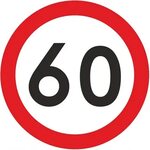 В соответствии в пунктом 8 положений по допуску транспортных средств к эксплуатации и обязанностей должностных лиц по обеспечению безопасности дорожного движения установлено, что на транспортных средствах должны быть установлены опознавательные знаки, "Перевозка детей" - в виде квадрата желтого цвета с каймой красного цвета (ширина каймы - 1/10 стороны), с черным изображением символа дорожного знака 1.23 (сторона квадрата опознавательного знака, расположенного спереди транспортного средства, должна быть не менее 250 мм, сзади - 400 мм). 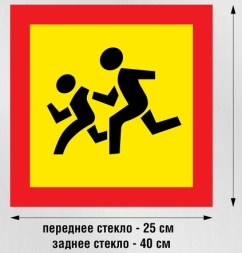 Вне населенных пунктов разрешается движение транспортным средствам, осуществляющим организованные перевозки групп детей, - не более 60 км/ч.В случае невозможности осуществления или продолжения осуществления организованной перевозки группы детей, возникших в процессе такой перевозки, либо выявления факта несоответствия автобуса требованиям, организатор перевозки или фрахтовщик (при организованной перевозке группы детей по договору фрахтования) обязан принять меры по замене автобуса и (или) водителя. Подменный автобус должен соответствовать всем вышеуказанным требованиям. Законодательство Российской Федерации в части, касающейся организации 
и осуществления организованной перевозки детей:1. Постановление Правительства Российской Федерации от 23 сентября 2020 года
№ 1527 «Об утверждении Правил организованной перевозки группы детей автобусами»;2. Федеральный закон от 04 мая 2011 года № 99-ФЗ «О лицензировании отдельных видов деятельности»;3. Постановление Правительства Российской Федерации от 07 октября 2020 года
№ 1616 «О лицензировании деятельности по перевозкам пассажиров и иных лиц автобусами»;4. Федеральный закон от 08 ноября 2007 года № 259-ФЗ «Устав автомобильного транспорта и городского наземного электрического транспорта»;5. Постановление Правительства Российской Федерации от 01 октября 2020 года 
№ 1586 «Об утверждении Правил перевозок пассажиров и багажа автомобильным транспортом и городским наземным электрическим транспортом»;6. Приказ Минтранса России от 16 октября 2020 года № 424 «Об утверждении Особенностей режима рабочего времени и времени отдыха, условий труда водителей автомобилей»;7. Приказ Минтранса России от 28 октября 2020 года № 440 «Об утверждении требований к тахографам, устанавливаемым на транспортные средства, категорий и видов транспортных средств, оснащаемых тахографами, правил использования, обслуживания
и контроля работы тахографов, установленных на транспортные средства».